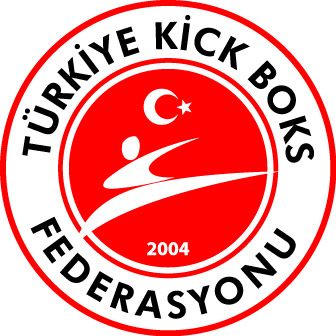 4. ULUSLARARASI TÜRKİYE AÇIK KİCK BOKS AVRUPA KUPASI 04 - 07 NİSAN 2019 – ANTALYA2019 yılı faaliyet programımızda yer alan 4. Uluslararası Türkiye Açık Kick Boks Avrupa Kupası (Turkish Open European Cup) 04-07 Nisan 2019 tarihleri arasında Büyükler, Gençler, Yıldızlar, Minikler ve Veteranlar kategorilerinde Kervansaray Convention Center Lara – Antalya’ da yapılacaktır.TURNUVA BRANŞLARI:Tatami Sporları: Point Fighting, Point Fighting Takım Müsabakaları, Point Fighting Grand Championship, Light Contact, Kick Light ve Müzikli Form Ring Sporları: Full Contact, Low Kick ve K1 Rules.TURNUVA TANIMI VE KAYIT İŞLEMLERİ4. Uluslararası Türkiye Açık Kick Boks Avrupa Kupası (Turkish Open European Cup); (WAKO) Dünya ve Avrupa Federasyonlarının faaliyet programlarında yer alan açık bir turnuvadır. Bu talimatta yer alan şartları taşıyan bütün sporcular katılabilirler. 4. Uluslararası Türkiye Açık Kick Boks Avrupa Kupası (Turkish Open European Cup); Büyükler Dünya Kick Boks Şampiyonaları, Gençler Avrupa Kick Boks Şampiyonası ve bir sonraki yıl yapılacak Uluslararası Türkiye Açık Kick Boks Avrupa Kupası (Turkish Open European Cup)’ a katılacak Milli Takımlarını oluşturma kriterlerinden biridir. Yurtiçinden ve Yurtdışından katılmak isteyen tüm sporcular kayıt işlemlerini http://turkishopenonline.com/ veya https://www.sportdata.org/ web sayfasından online olarak yapacaklardır. Yurtiçinden katılacak sporcu kayıtlarını kulüpleri yapacak olup, ferdi lisansa sahip sporcular kayıtlarını kendileri yapacaklardır. Müsabaka online kayıt işlemleri 31 Mart 2019 tarihinde sona erecektir. Bu tarihten sonra kayıt sistemi otomatik olarak kapanacaktır.Online kayıt yaptırmayan sporcular Turnuvaya kabul edilmeyecektir. Kafile Başkanı, İdareci, Antrenör ve Diğer Görevlilerin Kayıtları da http://turkishopenonline.com/ veya https://www.sportdata.org/ adresinden online olarak yapılacaktır. Yurtiçinden Turnuvaya katılacak sporcular isimlerini İl Temsilcisine bildirecektir. İl Temsilcisi (Ek–8) formunu doldurarak, Gençlik ve Spor İl Müdürlüklerine onaylatarak tartı öncesi Federasyon Temsilcisine teslim edecektir.Gençlik ve Spor İl Müdürlüklerine Kafile Listelerinin (Ek – 8) eksiksiz olarak onaylatılması İl Temsilcilerinin sorumluluğundadır.Yabancı sporcular için; WAKO Dünya ve Avrupa Federasyonlarının 2019 yılı faaliyet programında yer alan ve web sayfalarında yayınlanan “4. International Turkish Open Kickboxing European Cup” müsabaka talimatına göre başvuru yapıp, katılım, konaklama ve ödül işlemleri için de aynı talimat geçerli olacaktır.TURNUVA KATILIM KURALLARI2018 yılında Milli Takım Kriterleri nezdinde toplam puanlama sistemine göre branş, kategori ve sıkletlerinde ikinci olan Büyük ve Genç sporcular bu turnuvaya federasyonumuzu temsilen Milli Takım sporcuları olarak katılacaklardır. Uygulanan tasarruf tedbirleri uyarınca bu sporcularımız konaklama, yol ve diğer masraflarını kendileri karşılayacak olup, sadece turnuva kayıt ücretleri Federasyonumuzca karşılanacaktır. 2018 yılında Milli Takım Kriterleri nezdinde toplam puanlama sistemine göre branş, kategori ve sıkletlerinde ikinci olan Genç sporcular yaşları itibariyle 19 yaşından gün alanlar, bu turnuvada Büyükler Kategorisinde aynı branş ve sıkletlerinde katılacaklardır.Yurtiçinden katılacak sporcular; Büyükler, Gençler ve Veteranlarda en az Turuncu Kuşak, Yıldızlar ve Miniklerde ise en az Yeşil Kuşak derecesine sahip olmak zorundadırlar. Kuşak dereceleri tartıdan önce Federasyon kayıtlarından kontrol edilecektir.Sporcular müsabakalara yalnızca tek sıklette katılacak olup, kafile listelerinde sıklet bilgileri olmayan sporcular müsabakalara alınmayacaktır.Sporcular Ring Sporlarında; Büyükler Kategorisinde en fazla 2 branşa, Gençler Kategorisinde yalnız 1 branşa katılabilirler. Tatami Sporlarında ise tüm sporcular birden fazla branşa katılabilirler. Tatami Sporlarına katılan sporcular Ring Sporlarına, Ring Sporlarına katılan sporcular ise Tatami Sporlarına katılamayacaktır. Online Kayıtta ve Kafile Listesinde belirtilen sıkletlerin haricinde alt veya üst sıklete geçiş yapamayacaklardır.Yurtdışından katılan sporcular pasaportlarını tartı esnasında ibraz edeceklerdir.Yurtiçinden katılacak sporcular aşağıdaki belgeleri tartı esnasında ibraz edeceklerdir; Kick Boks Federasyonuna ait 2019 yılı vizeli lisansı, 1 adet lisans fotokopisi (lisanslarda kulüp adı belirtilecek olup, ferdi ise ferdi yazılacaktır),  Nüfus Cüzdanı, Pasaport, Sürücü Belgesi vb. resmi kimlik, Yurt dışında yaşayan Türk vatandaşı olan sporcular; Pasaportlarını, Pasaport Fotokopilerini ve Nüfus Cüzdanlarını ibraz etmek suretiyle müsabakalara alınacaklardır,Kick Boks Kuşak Kimlik Defteri, Kick Boks Sporcu Kimlik Kartı,Kimlik Defteri ve Kimlik Kartları eksik olanlar, Federasyonumuzun 617 53 44 nolu Posta Çeki hesabına veya Garanti Bankası Ankara Anafartalar Caddesi Şubesi TR 02 0006 2000 711 0000 629 88 32 İBAN numaralı hesaba Kick Boks Kuşak Kimlik Defteri ve Kick Boks Sporcu Kimlik Kartı ücreti olarak yatıracakları (90,00. -TL) ödeme dekontu, bilgi formu, bir adet resim ile birlikte müracaat etmeleri halinde şampiyona esnasında belgeleri çıkartılacaktır. Dekontu olmayanlar ise Federasyon görevlisine makbuz karşılığı yapacakları ödemeden sonra belgelerini alabileceklerdir.Sporcu Sağlık Muayene Taahhütnamesi (Ek – 6), Yurt içinden ve Yurt dışından katılan tüm sporcuların doldurması zorunludur.Federasyon sicil numarası yazılı, branş ve sıkletini belirtir tartı formu (Ek – 7), Sporcular katılacakları her branş için ayrı ayrı tartı formu dolduracak ve tartı formlarını doktor ve tartı hakemleri huzurunda imzalayacaklardır.İstenilen belgelerden herhangi birinin eksikliğinde sporcular müsabakaya alınmayacaktır. Bu belgelerle ilgili fakslar da kabul edilmeyecektir. Bütün sporcular ekte gönderilen sporcu tartı formunu kendileri temin edip, belgelerini eksiksiz doldurarak getireceklerdir.Konaklama Ücreti veya Dış Katılım Ücreti ile Turnuvaya Katılım Ücretlerinin Yatırıldığına Dair Banka Dekontları (Bankaya Yapılacak Ödemeler “Konaklama Ücreti” veya “Dış Katılım Ücreti” ile “Turnuvaya Katılım Ücreti” olarak ayrı dekontlar halinde) kayıt esnasında görevliye teslim edilecektir. Elden ödeme alınmayacaktır.Yurtiçinden Online Kayıt yaptıran sporcuların isimleri İl Kafile Listelerinde olması zorunludur. İl Kafile Listelerinde isimleri bulunmayan sporcular turnuvaya kabul edilmeyecektir.YAŞ DURUMU VE SIKLETLERMüsabakaya girecek sporcularda yaş hesabında ay ve gün aranmaz. Mahkeme kararıyla olsa dahi yaş düzeltmeleri kabul edilmeyecektir.Büyükler Yaş DurumuTüm Branşlar	(Bay - Bayan)	: 2000 -1979	doğumlular (19 - 40 yaş) Gençler Yaş DurumuPoint Fighting- Kick Light- Low Kick- Full Contact (Bay ve Bayan): 2003-2001 doğumlular (16 – 18 yaş)Yıldızlar Yaş DurumuPoint Fighting - Light Contact (Bay ve Bayan)	    : 2006 – 2004 doğumlular (13 – 15 yaş)Minikler Yaş DurumuPoint Fighting –  (Bay ve Bayan)	    : 2009 – 2007 doğumlular (10 – 12 yaş)VeteranlarPoint Fighting ve Light Contact - (Bay ve Bayan)	 : 1964 - 1978 doğumlular (41 – 55 yaş )GENEL KURALLARAntrenörler köşelerde görev yaparken Federasyon tarafından verilen kendilerine ait 2019 yılı vizeli Kick Boks Antrenör Kimlik Kartını yakalarına takmak zorundadırlar. Başkalarının kimlik kartını kullananlar Disiplin Kuruluna sevk edileceklerdir. Kimliklerini yakalarına takmayanlara köşelerde görev verilmeyecektir.İl Müdürlüklerince onaylanmış olan kafile listelerinin tartı esnasında Federasyon temsilcisine 10 adet fotokopi ile birlikte teslim edilmesi gerekmektedir.İl Müdürlüklerince görevlendirilecek Antrenörlerin; 2019 yılı vizelerini yaptırmış olmaları gerekmektedir.Müsabakalara katılan Antrenör ve sporcuların tüm izin işlemleri bağlı bulundukları İl Müdürlüklerince yapılacaktır. Türk Silahlı Kuvvetleri Gücü ve Jandarma Gücü sporcuları, bağlı oldukları güç komutanlıklarından alacakları onaylı kafile listesi ve 2019 yılı Kick Boks vizeli lisansları ile birlikte online kayıt yaptırarak Turnuvaya katılabileceklerdir.Sporcular müsabakalarda kullanılacak Kick Boks Eldiveni, Kaskı ve diğer malzemelerini kendileri temin edeceklerdir. Eldiven, Kask, Kaval Koruyucu ve Ayak Koruyucuları sporcunun mücadele edeceği köşe rengine uygun olmalıdır. Tüm sporcular, ek-1, ek-2, ek 3, ek-4, ve ek-5’ te bulunan müsabaka malzemeleri ile kıyafetlerini giymek zorundadırlar. Aksi takdirde sporcular müsabakalara alınmayacaktır. Müsabaka esnasında veya sonunda hakem tarafından yapılan kontrollerde bu malzemelerden birinin olmadığı tespit edildiğinde, sporcu puanlarına bakılmaksızın hükmen yenik sayılacaktır. Bu konuda yapılacak itiraz kabul edilmeyecektir.Müsabakalara katılan tüm sporcular genel Kick Boks sporcu kıyafeti dışında hiçbir kıyafetle müsabakalara katılamazlar ayrıca kıyafetlerinde Kick Boks dışında başka spor dalını simgeleyen resim, yazı, logo vb. bulunduramazlar. Müsabakalara katılan tüm hakem, idareci, antrenör ve sporcular Federasyonca belirlenen kılık – kıyafet talimatına uyacaklardır. Aksi davranışta bulunanlar Federasyon Disiplin Kuruluna sevk edilecektir. Müsabaka esnasında sportmenlik dışı davranışta bulunanlar ile gereksiz itirazlarıyla hakem ve görevlilere gayri ahlaki davranışlarda bulunan, müsabakaların ahengini bozan idareci, antrenör ve sporcular, Federasyon Disiplin Kuruluna sevk edileceği gibi, o ilin takımı da turnuvadan ihraç edilebilecektir.Dünya Kick Boks Organizasyonları Birliğinin (WAKO), Profesyonel Kick Boks Müsabakalarına katılan sporcuların Amatör müsabakalara da katılmalarına müsaade etmesinden dolayı, Profesyonel Kick Boks Müsabakasına iştirak eden sporcular da, Amatör Kick Boks müsabakalarına katılabileceklerdir.Türkiye Dopingle Mücadele Komisyonunun 2019 yılında yayımlamış olduğu Dünya Dopingle Mücadele Kuralları Yasaklılar Listesinde bulunan maddelerden kullanan ve yapılan testler sonucunda dopingli bulunan sporcular Federasyon Disiplin Kuruluna sevk edilecektir.Turnuvaya katılacak olan İller İl Kafile Listelerini Müsabaka tartı günü (04 Nisan 2019) Federasyon Temsilcisine elden teslim edeceklerdir. TURNUVA PROGRAMI4. Uluslararası Türkiye Açık Kick Boks Avrupa Kupası (Turkish Open European Cup) Kervansaray Lara Convention Center’ da yapılacaktır.Müsabaka tartıları müsabakaların yapılacağı otelde yapılacak olup müsabaka programı aşağıdaki gibidir.(*)Müzikli Form Müsabaka Gün ve Saatleri Katılım Durumuna Göre Turnuva Esnasında Duyurulacaktır.MALİ KONULARTurnuvaya katılacak Kafile Başkanı, İdareci, Antrenör ve Sporcuların izin işlemleri Gençlik ve Spor İl Müdürlükleri tarafından yapılacaktır.Bu turnuva 2019 yılı Kick Boks Büyükler ve Gençler, Dünya ve Avrupa Şampiyonaları ile bir sonraki yıl yapılacak olan Uluslararası Türkiye Açık Kick Boks Avrupa Kupası (Turkish Open European Cup) Milli Takımlarını Seçme Kriterlerini taşımasından dolayı, turnuvaya katılacak Kafile Başkanı, İdareci, Antrenör ve Sporcuların harcırahları bütçe imkanları dahilinde Devlet Bakanlığının 07/06/2007 tarih ve 2461 sayılı Genelgesi uyarınca Gençlik ve Spor İl Müdürlüklerince karşılanabilecektir. Ayrıca Federasyonumuzca Kafile Başkanı, İdareci, Antrenör ve Sporculara harcırah verilmeyecektir.Gençlik ve Spor İl Müdürlüklerince Kafile Başkanı, İdareci, Antrenör ve Sporculara harcırah ödenemez ise turnuvaya kendi imkanları dahilinde katılacaklardır.Dereceye giren sporculara ayrıca harcırah ödemesi yapılmayacaktır. YURTİÇİNDEN TURNUVAYA KATILIM ÜCRETİMüsabakaya yurtiçinden katılacak sporcular müsabaka gününe kadar aşağıda bulunan Federasyonumuzun hesap numarasına “Turkish Open Katılım Ücreti” açıklamasıyla 150,00- TL ödeyerek müsabakaya katılacaklardır. (Dekontlar kayıt esnasında görevliye teslim edilecektir.)Birden fazla branşta yarışmak isteyen sporcular katılacakları ekstra her branş için 150,00-TL katılım ücreti ödeyerek müsabakalara katılacaklardır.Takım Müsabakası katılım ücreti 600,00-TL (Takım Başına ve Müsabaka öncesinde ödenecektir.) Turnuva Katılım ücretleri ve Konaklama ücretleri elden alınmayacaktır.Turnuva Katılım Ücreti			: 150.00-TLEkstra Her Branş Katılım Ücreti	: 150.00-TLPoint Fighting Grand Şampiyonası	: 300.00-TLPoint Fighting Takım Şampiyonası	: 600.00-TL (Takım Başına)Türkiye Kick Boks Federasyonu Hesap BilgileriPosta Çeki Hesabı: 617 53 44 Garanti Bankası Ankara Anafartalar Caddesi Şubesi  IBAN: TR 02 0006 2000 711 0000 629 88 32ÖDÜLLERTurnuvada şampiyon olan sporculara (*) para ödülü, şampiyonluk kupası - madalya ve başarı belgesi, dereceye giren sporculara ise madalya ve başarı belgesi verilecektir. Ayrıca tüm katılımcılara katılım belgesi verilecektir.Para ödülü; yalnızca Büyükler ve Gençler kategorilerinde birinci olan sporculara verilecektir.Para ödülü verilebilmesi için; sporcunun katıldığı sıklette 5 ve üstü sporcunun katılması gerekmektedir. Takım Müsabakalarında Para ödülü verilebilmesi için; 5 ve üzerinde takımın katılım sağlanması gerekmektedir.Müzikli Form, Veteranlar, Yıldızlar ve Minikler kategorilerinde para ödülü verilmeyecektir.Verilecek Para Ödülleri;(*)Para Ödülü: Federasyon tarafından belirlenen branş, kategori ve sıkletlere verilecektir. KONAKLAMATurnuva resmi oteli Kervansaray Convention Center Lara’ dır. Resmi otelde konaklama zorunlu değildir. Ancak “Her şey Dahil” sistemde çalışan otel konsepti dahilinde turnuva süresince tüm açık büfe ve restorantlarda yiyecek ve içecek servisleri ücretsiz sağlanmaktadır. Otelde konaklamayanlar bu hizmetlerin karşılığı olarak otel tarafından alınacak olan “Dış Katılım” ücretini ödemek zorundadırlar. Otele girişlerde kimlik kontrolü yapılacağından resmi otelde konaklama yapmayanlar veya “Dış Katılım Ücreti” ödemeyenler müsabaka alanına giriş yapamayacaktır. “Dış Katılım” ücretine resmi otelde konaklamayan herkes dahildir. Dış katılım ücretine gün boyunca verilen açık büfe yiyecek ve içecekler dahildir. Dış katılım ücreti kişi başı  günlük 130,00 TL olup toplamda 4 günlük bedel olan 520,00 TL’ nin  Federasyonun banka ya da posta çeki hesabına “Dış Katılım Ücreti” açıklamasıyla yatırılması gerekmektedir. Konaklamak isteyenler aşağıdaki iletişim numaralarından otel rezervasyonu yaptırabilirler. Otel konsepti herşey dahil olup gecelik ücret;3 Kişilik Oda		:180,00 - TL (Kişi Başı)2 Kişilik Oda		:200,00 - TL (Kişi Başı)Tek Kişilik Oda	:300,00 - TLDış Katılım Ücreti	:130,00 - TL (Kişi Başı 1 Günlük)Otel Konaklamaları ve Dış Katılım Ücretleri 4 gün üzerinden yapılacak olup erken ayrılanlara ücret iadesi yapılmayacaktır. Konaklama Ücreti veya Dış Katılım Ücreti ile Turnuvaya Katılım Ücretlerinin Yatırıldığına Dair Banka Dekontları (Bankaya Yapılacak Ödemeler “Konaklama Ücreti” veya “Dış Katılım Ücreti” ile “Turnuvaya Katılım Ücreti” açıklamalı olarak ayrı dekontlar halinde) kayıt esnasında görevliye teslim edilecektir. Elden ödeme alınmayacaktır.Otelde konaklayanlar için Açık Büfe Kahvaltı, Açık Büfe Öğlen ve Akşam Yemekleri, Çay, Kahve, Alkolsüz Bütün İçecekler ve Lobide Wireless İnternet Erişimi Ücretsizdir. Kapalı ve Açık Yüzme Havuzu, Sauna, Fitness Salonu ve Plaj Ücretsizdir. Otel rezervasyonu ile ilgili tüm işlemlerin aşağıda verilen telefon ile yapılması gerekmektedir.Rezervasyon için	: Erol GÜLER  - 0(554) 5906169İTİRAZMüsabakalara yapılacak itiraz müsabaka bitiminden itibaren 30 dk. içerisinde 500,00-TL. karşılığında dilekçe ile Merkez Hakem Kurulu Başkanına veya Başkan Yardımcısına yapılacaktır. İtirazın haklı bulunması durumunda ilgiliye itiraz ücreti iade edilecektir. İtirazın haksız bulunması halinde itiraz ücreti Federasyon hesabına gelir kaydedilecektir.DİĞER HUSUSLARKatılımın yeterli olmadığı sıkletlerde birleştirme yetkisi ile raunt sayı ve sürelerinde değişiklik yapma yetkisi M.H.K.’ na aittir.Talimatta yer almayan konularda karar verme yetkisi Federasyonumuza aittir.		                                                                                                  Salim KAYICI					Kick Boks Federasyonu BaşkanıTURNUVA OTELİKervansaray Convention Center LaraGüzeloba Mahallesi, Lara Turizm Yolu Muratpaşa, 07230 Antalya/TÜRKİYE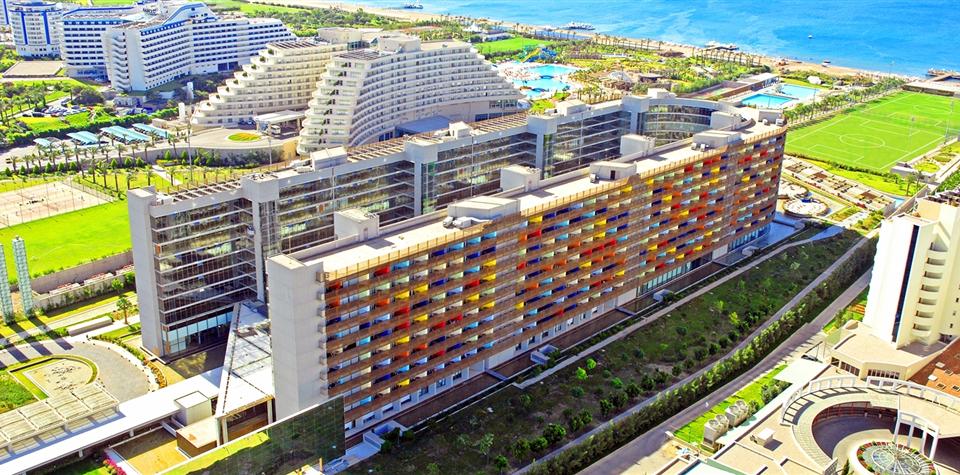 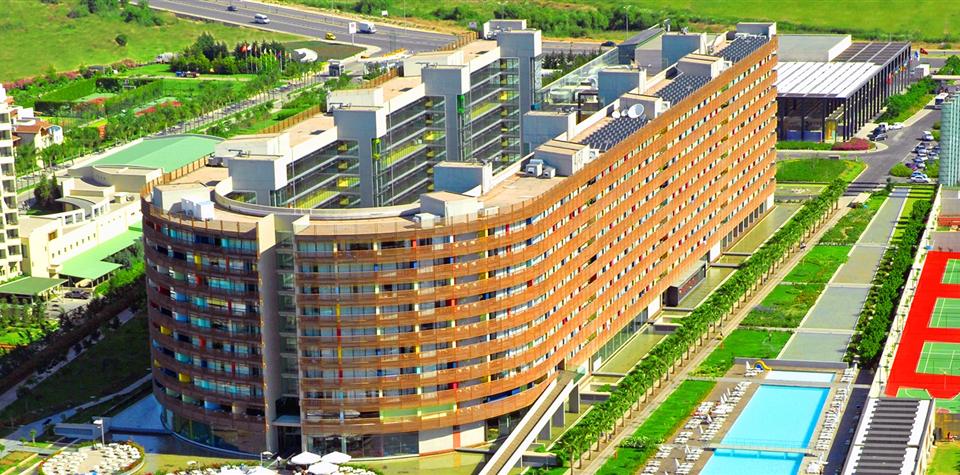 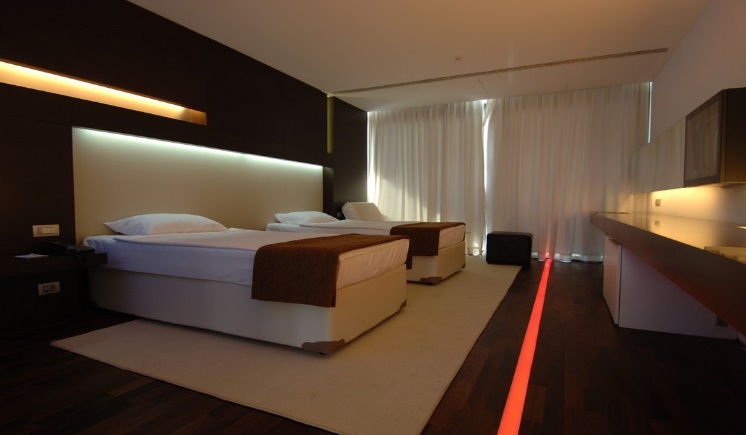 MÜSABAKA MALZEMELERİ İLE KIYAFETLERİEK – 1                  EK –2												         EK - 3                  EK – 4               EK – 5EK - 6Ek - 7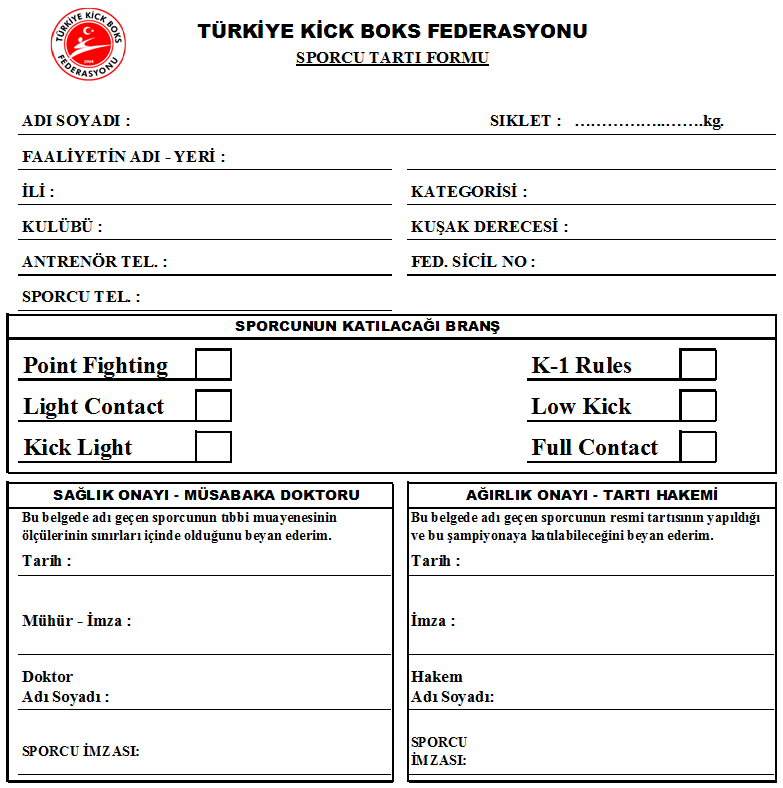 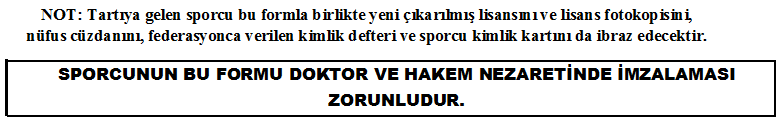 											                         	Ek-8TÜRKİYE KİCK BOKS FEDERASYONU (Federasyon Temsilciliğine)  							..............................Türkiye Kick Boks Federasyonunun 2019 yılı faaliyet programında yer alan ve 04 - 07 Ocak 2019 tarihleri arasında Antalya ilinde yapılacak olan 4. Uluslararası Türkiye Açık Kick Boks Avrupa Kupası (Turkish Open European Cup)’na İlimizi temsilen aşağıda adı soyadı yazılı idareci, antrenör ve sporcuların katılmaları uygun görülmüştür.          Bilgilerinize arz ederim.İLİ					:TARİH				:KAFİLE BAŞKANI - İDARECİ	:ANTRENÖRLER			:KAFİLE LİSTESİBRANŞ: ……………………                                                            KATEGORİ:…………..……….  NOT: Kafilelerin bu formu doldurmaları zorunlu olup, her kategori ve branş için ayrı ayrı düzenlenmelidir.KİCK BOKS İL TEMSİLCİSİ			ADI SOYADI 	:				          İMZASI 	: GENÇLİK VE SPOR İL MÜDÜRLÜĞÜ ONAYIADI SOYADI			:UNVANI – MÜHÜR -  İMZASI	:Büyükler Branş ve SıkletleriBüyükler Branş ve SıkletleriBüyükler Branş ve SıkletleriBüyükler Branş ve SıkletleriBüyükler Branş ve SıkletleriGençler Branş ve SıkletleriGençler Branş ve SıkletleriGençler Branş ve SıkletleriGençler Branş ve SıkletleriGençler Branş ve SıkletleriFull Contact - Low Kick - K 1 Rules / Point Fighting - Light Contact - Kick LightFull Contact - Low Kick - K 1 Rules / Point Fighting - Light Contact - Kick LightFull Contact - Low Kick - K 1 Rules / Point Fighting - Light Contact - Kick LightFull Contact - Low Kick - K 1 Rules / Point Fighting - Light Contact - Kick LightFull Contact - Low Kick - K 1 Rules / Point Fighting - Light Contact - Kick LightFull Contact - Low Kick  /                                                                       Point Fighting - Kick LightFull Contact - Low Kick  /                                                                       Point Fighting - Kick LightFull Contact - Low Kick  /                                                                       Point Fighting - Kick LightFull Contact - Low Kick  /                                                                       Point Fighting - Kick LightFull Contact - Low Kick  /                                                                       Point Fighting - Kick LightRing SporlarıRing SporlarıTatemi SporlarıTatemi SporlarıRing SporlarıRing SporlarıTatemi SporlarıTatemi Sporları(Bay)(Bayan)(Bay)(Bayan)(Bay)(Bayan)(Bay)(Bayan)51 kg.48 kg.57 kg.50 kg.51 kg.48 kg.57 kg.50 kg.54 kg.52 kg.63 kg.55 kg.54 kg.52 kg.63 kg.55 kg.57 kg.56 kg.69 kg.60 kg.57 kg.56 kg.69 kg.60 kg.60 kg.60 kg.74 kg.65 kg.60 kg.60 kg.74 kg.65 kg.63,5 kg.65 kg.79 kg.70 kg.63,5 kg.65 kg.79 kg.70 kg.67 kg.70 kg.84 kg.+70 kg.67 kg.70 kg.84 kg.+70 kg.71 kg.+70 kg.89 kg.71 kg.+70 kg.89 kg.75 kg.94 kg.75 kg.94 kg.81 kg.+94kg.81 kg.+ 94 kg.86 kg.86 kg.91 kg.91 kg.+ 91 Kg.+ 91 Kg.Yıldızlar Branş ve SıkletleriYıldızlar Branş ve SıkletleriMinikler Branş ve SıkletleriPoint Fighting – Light ContactPoint Fighting – Light ContactPoint Fighting( Bay )( Bayan )( Bay - Bayan)32 kg.32 kg.28 kg.37 kg.37 kg.32 kg.42 kg.42 kg.37 kg.47 kg.46 kg.42 kg.52 kg.50 kg.47 kg.57 kg.55 kg.+47 kg.63 kg.60 kg.69 kg.65 kg.+69 kg.+65 kg.Veteranlar Branş ve SıkletleriVeteranlar Branş ve SıkletleriPoint Fighting – Light ContactPoint Fighting – Light Contact( Bay )( Bayan )63 kg.55 kg.74 kg.65 kg.84 kg.+65 kg.94 kg.+94 kg.Müzikli FormMüzikli FormMüzikli FormMüzikli FormMüzikli FormMüzikli FormMüzikli FormBüyükler ( Bay - Bayan)Büyükler ( Bay - Bayan)Büyükler ( Bay - Bayan)Gençler ( Bay - Bayan)Gençler ( Bay - Bayan)Gençler ( Bay - Bayan)Hard StyleSoft StyleHard StyleSoft StyleHard Style - aletliSoft Style - aletliHard Style - aletliSoft Style - aletli04 Nisan 2019 Perşembe09.00 - 10.00Hakem Toplantısı04 Nisan 2019 Perşembe10.00 - 19.00Tartı04 Nisan 2019 Perşembe20.00 – 20.30Açılış Seremonisi04 Nisan 2019 Perşembe20.30 – 23.00Kura Çekimi ve Yayınlanması04 Nisan 2019 Perşembe21.00 - 23.00Point Fighting Takım Müsabakaları05 Nisan 2019 Cuma 08.00 - 08.30Hakem Toplantısı05 Nisan 2019 Cuma 09.00 - 23.00Tatami ve Ring Sporları Elemeleri06 Nisan 2019 Cumartesi07.00 - 08.00Ring Sporları Eleme Tartısı06 Nisan 2019 Cumartesi09.00 - 23.00Tatami ve Ring Sporları Elemeleri07 Nisan 2019 Pazar07.00 - 08.00Ring Sporları Eleme Tartısı07 Nisan 2019 Pazar09.00 – 12.00Point Fighting Grand Championship Müsabakaları 07 Nisan 2019 Pazar09.00 – 20.00Tatemi ve Ring Sporları Eleme, Yarı Final ve FinallerKATEGORİ VE BRANŞÖDÜLGençler kategorisinde her branşın Birincilerine (Müzikli Form Hariç)600,00-TLGençler kategorisinde Point Fighting Takım Müsabakası birinci takıma1.500,00-TLBüyükler kategorisinde her branşın birincilerine (Müzikli Form Hariç)900,00-TLBüyükler kategorisinde Point Fighting Takım Müsabakası birinci takıma3.000,00-TLBüyükler kategorisinde Point Fighting Grand Champion birincisine Bay/Bayan1.800,00-TLPOİNT FİGHTİNGMÜSABAKA MALZEMELERİ İLE KIYAFETLERİPOİNT FİGHTİNGMÜSABAKA MALZEMELERİ İLE KIYAFETLERİPOİNT FİGHTİNGMÜSABAKA MALZEMELERİ İLE KIYAFETLERİPOİNT FİGHTİNGMÜSABAKA MALZEMELERİ İLE KIYAFETLERİPOİNT FİGHTİNGMÜSABAKA MALZEMELERİ İLE KIYAFETLERİBAYBAYBAYANBAYANMALZEME VE KIYAFETÖZELLİKLERİMALZEME VE KIYAFETÖZELLİKLERİKASKKÖŞE RENGİNDEKASK KÖŞE RENGİNDEDİRSEKLİKZORUNLUDUR DİRSEKLİKZORUNLUDURDİŞLİKZORUNLUDURDİŞLİKZORUNLUDURBANDAJTERCİHLİ BANDAJTERCİHLİ  KİCK BOKS ELDİVENİPOİNT FİGHTİNG - KÖŞE RENGİNDEKİCK BOKS ELDİVENİPOİNT FİGHTİNG - KÖŞE RENGİNDE                                               KOGİ ZORUNLUDURGÖĞÜS KORUYUCUSU ZORUNLUDURKİCK BOKS ÜNİFORMASIKIRMIZI – BEYAZ, KIRMIZI RENK AĞIRLIKLI, ARKA ÜST BÖLÜMDE KİCK BOKS YAZILI, GÖĞÜS ÜST SOL BÖLÜMDE FEDERASYON LOGOLUKOGİZORUNLUDURKAVAL KORUYUCUSUZORUNLUDURKİCK BOKS ÜNİFORMASIKIRMIZI – BEYAZ, KIRMIZI RENK AĞIRLIKLI, ARKA ÜST BÖLÜMDE KİCK BOKS YAZILI, GÖĞÜS ÜST SOL BÖLÜMDE FEDERASYON LOGOLUAYAK BOTUKÖŞE RENGİNDEKAVAL KORUYUCUSUZORUNLUAYAK BOTUKÖŞE RENGİNDELİGHT CONTACTMÜSABAKA MALZEMELERİ İLE KIYAFETLERİLİGHT CONTACTMÜSABAKA MALZEMELERİ İLE KIYAFETLERİLİGHT CONTACTMÜSABAKA MALZEMELERİ İLE KIYAFETLERİLİGHT CONTACTMÜSABAKA MALZEMELERİ İLE KIYAFETLERİLİGHT CONTACTMÜSABAKA MALZEMELERİ İLE KIYAFETLERİBAYBAYBAYANBAYANMALZEME VE KIYAFETÖZELLİKLERİMALZEME VE KIYAFETÖZELLİKLERİKASKKÖŞE RENGİNDEKASKKÖŞE RENGİNDEDİŞLİKZORUNLUDURDİŞLİKZORUNLUDURBANDAJZORUNLUDURBANDAJMECBURİKİCK BOKS ELDİVENİ10 Ons – KÖŞE RENGİNDEKİCK BOKS ELDİVENİ10 Ons  - KÖŞE RENGİNDEKİCK BOKS PANTOLONUKIRMIZI RENKGÖĞÜS KORUYUCUSU ZORUNLUDURKOGİ ZORUNLUDURKİCK BOKS PANTOLONUKIRMIZI RENKTİŞÖRTBEYAZ, SIFIR YAKA, YARIM KOLLUKOGİZORUNLUDURKAVAL KORUYUCUSUZORUNLUDUR.TİŞÖRTBEYAZ, SIFIR YAKA, YARIM KOLLUAYAK BOTUKÖŞE RENGİNDEKAVAL KORUYUCUSUZORUNLUDUR. AYAK BOTUKÖŞE RENGİNDEKİCK LİGHTMÜSABAKA MALZEMELERİ İLE KIYAFETLERİKİCK LİGHTMÜSABAKA MALZEMELERİ İLE KIYAFETLERİKİCK LİGHTMÜSABAKA MALZEMELERİ İLE KIYAFETLERİKİCK LİGHTMÜSABAKA MALZEMELERİ İLE KIYAFETLERİKİCK LİGHTMÜSABAKA MALZEMELERİ İLE KIYAFETLERİBAYBAYBAYANBAYANMALZEME VE KIYAFETÖZELLİKLERİMALZEME VE KIYAFETÖZELLİKLERİKASKKÖŞE RENGİNDEKASKKÖŞE RENGİNDEDİŞLİKZORUNLUDURDİŞLİKZORUNLUDURBANDAJZORUNLUDURBANDAJZORUNLUDURKİCK BOKS ELDİVENİ10 Ons  - KÖŞE RENGİNDEKİCK BOKS ELDİVENİ10 Ons  - KÖŞE RENGİNDEKİCK BOKS ŞORTUKIRMIZI RENK - KISAGÖĞÜS KORUYUCUSU ZORUNLUDURKOGİ ZORUNLUDURKİCK BOKS ŞORTUKIRMIZI RENK - KISATİŞÖRTBEYAZ, SIFIR YAKA, KOLSUZKOGİZORUNLUDUR KAVAL KORUYUCUSUZORUNLUDURTİŞÖRTBEYAZ, SIFIR YAKA , KOLSUZAYAK BOTUKÖŞE RENGİNDEKAVAL KORUYUCUSUZORUNLUDURAYAK BOTUKÖŞE RENGİNDEFULL CONTACT MÜSABAKA MALZEMELERİ İLE KIYAFETLERİFULL CONTACT MÜSABAKA MALZEMELERİ İLE KIYAFETLERİFULL CONTACT MÜSABAKA MALZEMELERİ İLE KIYAFETLERİFULL CONTACT MÜSABAKA MALZEMELERİ İLE KIYAFETLERİFULL CONTACT MÜSABAKA MALZEMELERİ İLE KIYAFETLERİBAYBAYBAYANBAYANMALZEME VE KIYAFETÖZELLİKLERİMALZEME VE KIYAFETÖZELLİKLERİKASK KÖŞE RENGİNDEKASK KÖŞE RENGİNDEDİŞLİKZORUNLUDURDİŞLİKZORUNLUDURBANDAJÇİFT BANDAJ YASAKTIR BANDAJÇİFT BANDAJ YASAKTIR  KİCK BOKS ELDİVENİ10 Ons  - KÖŞE RENGİNDEKİCK BOKS ELDİVENİ10 Ons - KÖŞE RENGİNDEKOGİ ZORUNLUDURGÖĞÜS KORUYUCUSUZORUNLUDUR  KİCK BOKS PANTOLONUKIRMIZI RENKÜST BODYASKILI, BEYAZ RENKKAVAL KORUYUCUSUZORUNLUDURKOGİZORUNLUDUR AYAK BOTUKÖŞE RENGİNDEKİCK BOKS PANTOLONUKIRMIZI RENKKAVAL KORUYUCUSUZORUNLUDURAYAK BOTUKÖŞE RENGİNDELOW KİCK ve K 1 RULES MÜSABAKA MALZEMELERİ VE KIYAFETLERİLOW KİCK ve K 1 RULES MÜSABAKA MALZEMELERİ VE KIYAFETLERİLOW KİCK ve K 1 RULES MÜSABAKA MALZEMELERİ VE KIYAFETLERİLOW KİCK ve K 1 RULES MÜSABAKA MALZEMELERİ VE KIYAFETLERİLOW KİCK ve K 1 RULES MÜSABAKA MALZEMELERİ VE KIYAFETLERİBAYBAYBAYANBAYANMALZEME VE KIYAFETÖZELLİKLERİMALZEME VE KIYAFETÖZELLİKLERİKASKKÖŞE RENGİNDEKASKKÖŞE RENGİNDEDİŞLİKZORUNLUDURDİŞLİKZORUNLUDURBANDAJÇİFT BANDAJ YASAKTIR BANDAJÇİFT BANDAJ YASAKTIR KİCK BOKS ELDİVENİ10 Ons -KÖŞE RENGİNDEKİCK BOKS ELDİVENİ10 Ons - KÖŞE RENGİNDEKOGİZORUNLUDURGÖĞÜS KORUYUCUSUZORUNLUDURKİCK BOKS ŞORTUKIRMIZI RENK - KISAÜST BODYASKILI, BEYAZ RENKKAVAL KORUYUCUSU AYAKÜSTÜ KAPALI, PARMAKLAR AÇIK – KÖŞE RENGİNDEKOGİZORUNLUDUR  KİCK BOKS ŞORTUKIRMIZI RENK - KISAKAVAL KORUYUCUSUAYAKÜSTÜ KAPALI, PARMAKLAR AÇIK – KÖŞE RENGİNDETÜRKİYE KİCK BOKS FEDERASYONUTÜRKİYE KİCK BOKS FEDERASYONUTÜRKİYE KİCK BOKS FEDERASYONUTÜRKİYE KİCK BOKS FEDERASYONUTÜRKİYE KİCK BOKS FEDERASYONUSPORCU SAĞLIK MUAYENE TAAHHÜTNAMESİSPORCU SAĞLIK MUAYENE TAAHHÜTNAMESİSPORCU SAĞLIK MUAYENE TAAHHÜTNAMESİEVETHAYIRDaha önce herhangi bir hastalığınız var mı ?Daha önce herhangi bir hastalığınız var mı ?Daha önce herhangi bir hastalığınız var mı ?Doğumunuzda Vücudunuzdan herhangi bir bölümde eksiklik var mı ?Doğumunuzda Vücudunuzdan herhangi bir bölümde eksiklik var mı ?Doğumunuzda Vücudunuzdan herhangi bir bölümde eksiklik var mı ?Hastanede yatarak tedavi gördünüz mü ?Hastanede yatarak tedavi gördünüz mü ?Hastanede yatarak tedavi gördünüz mü ?Düzenli olarak kullandığınız bir ilaç var mı ?Düzenli olarak kullandığınız bir ilaç var mı ?Düzenli olarak kullandığınız bir ilaç var mı ?Tamamlayıcı herhangi bir gıda alıyor musunuz ?Tamamlayıcı herhangi bir gıda alıyor musunuz ?Tamamlayıcı herhangi bir gıda alıyor musunuz ?Antrenman esnasında ve sonrasında, hiç bayıldınız mı ?Antrenman esnasında ve sonrasında, hiç bayıldınız mı ?Antrenman esnasında ve sonrasında, hiç bayıldınız mı ?Hiç göğüs ağrınız oldu mu ?Hiç göğüs ağrınız oldu mu ?Hiç göğüs ağrınız oldu mu ?Hiç yüksek tansiyonunuz oldu mu ?Hiç yüksek tansiyonunuz oldu mu ?Hiç yüksek tansiyonunuz oldu mu ?Cilt hastalığı geçirdiniz mi?Cilt hastalığı geçirdiniz mi?Cilt hastalığı geçirdiniz mi?Herhangi bir dermatolojik şikayetiniz var mı ?Herhangi bir dermatolojik şikayetiniz var mı ?Herhangi bir dermatolojik şikayetiniz var mı ?Astım hastalığı veya nefes darlığınız var mı ?Astım hastalığı veya nefes darlığınız var mı ?Astım hastalığı veya nefes darlığınız var mı ?Kemikleriniz, eklemleriniz, tendonlarınız veya kaslarınız ile ilgili herhangi bir sorunuz var mı ?Kemikleriniz, eklemleriniz, tendonlarınız veya kaslarınız ile ilgili herhangi bir sorunuz var mı ?Kemikleriniz, eklemleriniz, tendonlarınız veya kaslarınız ile ilgili herhangi bir sorunuz var mı ?Bilinç kaybınız eşliğinde bir kafatası yaralanmanız oldu mu ?Bilinç kaybınız eşliğinde bir kafatası yaralanmanız oldu mu ?Bilinç kaybınız eşliğinde bir kafatası yaralanmanız oldu mu ?Diş teliniz var mı ? ( Varsa Diş Doktorunuzdan Kick Boks müsabakası yapabilir onayınızı ıslak imzalı ve mühürlü olarak ekleyiniz )Diş teliniz var mı ? ( Varsa Diş Doktorunuzdan Kick Boks müsabakası yapabilir onayınızı ıslak imzalı ve mühürlü olarak ekleyiniz )Diş teliniz var mı ? ( Varsa Diş Doktorunuzdan Kick Boks müsabakası yapabilir onayınızı ıslak imzalı ve mühürlü olarak ekleyiniz )Hamilelik şüpheniz var mı ?Hamilelik şüpheniz var mı ?Hamilelik şüpheniz var mı ?Uzun bir zamandır diyette misiniz ?Uzun bir zamandır diyette misiniz ?Uzun bir zamandır diyette misiniz ?Epilepsi - sara hastalığınız var mı ?Epilepsi - sara hastalığınız var mı ?Epilepsi - sara hastalığınız var mı ?Lisansınızı yeniledikten sonra herhangi bir hastalık geçirdiniz mi ?Lisansınızı yeniledikten sonra herhangi bir hastalık geçirdiniz mi ?Lisansınızı yeniledikten sonra herhangi bir hastalık geçirdiniz mi ?Lisansınızı yeniledikten sonra ameliyat oldunuz mu ?Lisansınızı yeniledikten sonra ameliyat oldunuz mu ?Lisansınızı yeniledikten sonra ameliyat oldunuz mu ?Lisansınızı yeniledikten sonra hastanede yatışınızı gerektiren hastalığınız oldu mu ?Lisansınızı yeniledikten sonra hastanede yatışınızı gerektiren hastalığınız oldu mu ?Lisansınızı yeniledikten sonra hastanede yatışınızı gerektiren hastalığınız oldu mu ? - ÖNEMLİ -  - ÖNEMLİ -  - ÖNEMLİ -  - ÖNEMLİ -  - ÖNEMLİ - Lütfen "EVET" ile yapılan cevaplarla ilgili daha ayrıntılı bilgi verin! Lütfen "EVET" ile yapılan cevaplarla ilgili daha ayrıntılı bilgi verin! Lütfen "EVET" ile yapılan cevaplarla ilgili daha ayrıntılı bilgi verin! Lütfen "EVET" ile yapılan cevaplarla ilgili daha ayrıntılı bilgi verin! Lütfen "EVET" ile yapılan cevaplarla ilgili daha ayrıntılı bilgi verin! Bu taahhütnameyi müsabakaya katılacak olan sporcunun imzalaması zorunludur.Bu taahhütnameyi müsabakaya katılacak olan sporcunun imzalaması zorunludur.Bu taahhütnameyi müsabakaya katılacak olan sporcunun imzalaması zorunludur.Bu taahhütnameyi müsabakaya katılacak olan sporcunun imzalaması zorunludur.Bu taahhütnameyi müsabakaya katılacak olan sporcunun imzalaması zorunludur.EVET cevabını verdiğiniz sorularla ilgili açıklamanızı yazınız:Yukarıdaki bilgilerin tarafıma ait doğru ve eksiksiz olduğunu taahhüt ederim. Yukarıdaki bilgilerin tarafıma ait doğru ve eksiksiz olduğunu taahhüt ederim. Yukarıdaki bilgilerin tarafıma ait doğru ve eksiksiz olduğunu taahhüt ederim. Yukarıdaki bilgilerin tarafıma ait doğru ve eksiksiz olduğunu taahhüt ederim. Yukarıdaki bilgilerin tarafıma ait doğru ve eksiksiz olduğunu taahhüt ederim. Tarih                            :   ……./……../20……..Sporcu Adı - Soyadı   :Sporcu imzası             :Sporcu telefonu         :Sıra NoAdı-SoyadıSıkleti(Kg.)KuşağıFed. Sicil NoDoğum TarihiAntrenörü1.2.3.4.5.6.7.8.9.10.11.12.13.14.15.16.17.18.19.20.21.22.23.24.25.